Инструкция по самостоятельному сбору биоматериала для досудебного теста с юридической силойРаздел 1 «Сбор биоматериала»ВНИМАНИЕ! При сборе биоматериала обязаны присутствовать одновременно все участники теста (Приказ 346Н).  Участие в экспертизе (по установлению отцовства) матери ребенка обязательно. Мать может не участвовать, если матери нет в живых, она признана безвестно отсутствующей или умершей, находится в розыске и ее местонахождение неизвестно.Лица, участвующие в досудебном тесте ДНК с юридической силой: - лицо, производящее сбор биоматериала;- 2 (Два) посторонних человека (присутствующие);- участники исследования (у которых собирается биоматериал)При самостоятельном сборе биоматериала, Вам необходимо выполнить следующие действия:1. Для упаковки образцов биоматериала, купите новые бумажные конверты (лучше почтовые), по одному для каждого участника Самостоятельного теста.	Нельзя упаковывать образцы биоматериала в полиэтиленовые пакеты, файлы,  контейнеры, пробирки.До сбора биоматериала, на каждом конверте (в именительном падеже),написать: ФИО участника, дату его  рождения, кем он является (отцом, матерью, ребенком, дедушкой, бабушкой, внуком, внучкой,  дядей, тетей, племянником, племянницей, братом или сестрой) , дату сбора биоматериала, а также ФИО лица, которое проводило сбор биоматериала.Лицевые стороны конвертов  необходимо заполнять до начала сбора  биоматериала, чтобы исключить их повреждение. Конверт может порваться при попадании стержня на ватную палочку!2.Для взятия соскоба с внутренней стороны щеки купить новую упаковку гигиенических палочек с ватными наконечниками (их еще называют «ушными»).3. Сбор биоматериала (соскоб с внутренней стороны щеки) надо проводить не ранее, чем через 1 час после еды, в том числе и у младенцев,  находящихся на грудном вскармливании.4.Каждому участнику исследования, перед сбором биоматериала, рекомендуется прополоскать  рот чистой бутилированной водой. Маленьким детям можно просто дать попить воды5. Для сбора биоматериала - взять гигиеническую палочку, завести один ее кончик в ротовую полость, прижать всей ватной поверхностью к внутренней стороне щеки и с нажатием средней силы (на внешней стороне щеки должен появиться «бугорок»)провести  вверх-вниз  25-30 раз, вращая полочку вокруг своей оси.При сборе биоматериала у детей в возрасте до 7-ми лет, рекомендуется слегка надавливать на внешнюю сторону щеки, с которой берется соскоб, четырьмя сложенными пальцами руки. 	7. Вынуть палочку из ротовой полости и расстричь ее пополам так, чтобы	та ее часть, которая находилась в ротовой полости, упала прямо в конверт (за нее нельзя браться руками). Вторую часть палочки, за которую держались рукой, нужно выбросить.   Важно: дуть, сушить мазки не нужно, ничего страшного, если конверт слегка промокнет!8. От одного участника необходимо предоставить 3-4 «головки» от палочек, в одном конверте. При сборе биоматериала рекомендуется менять щеку, с которой производится соскоб, чтобы не натирать слизистую.9. Заклеить конверт, используя отрывную клеевую полоску  на закрывающем клапане,  ( ни в коем случае не используйте слюну для заклейки конверта). Если конверт без клеевой полосы,  запечатать его  клеем-карандашом.ВНИМАНИЕ! Способ оформления конвертов с биоматериалом – особый. Он описан в разделе 2 настоящей инструкции.10. У всех остальных участников провести сбор биоматериала в соответствии с пунктами  3- 9.11. При отправке Почтой России или курьерской службой, поместить конверты с биоматериалом от всех участников теста в один бумажный конверт большего размера, вместе с документами.Если нет возможности сразу же отправить биоматериал, рекомендуем хранить конверты с образцами при комнатной температуре, но исключить попадание прямых солнечных лучей, в дали от предметов бытовой химии. Храниться биоматериал может до полугода.Раздел 2 «Документы, которые необходимо оформить»В ООО «Центр молекулярно-генетических экспертиз» (адрес: 640002, город Курган, ул. Гоголя, 109А) направляются:1. Заказ на проведение ДНК исследования. Приложение № 1 или № 1.1. (скачать)2. Протокол изъятия биоматериала. Приложение № 2 (скачать)3. Заверенные копии документов, удостоверяющих личность участников исследования (у которых отбирался биоматериал). Если при сборе материала присутствуют опекуны несовершеннолетних детей или представители органов опеки, уполномоченные представлять интересы ребенка, то также заверяются и направляются в пакете документов - копии документов, удостоверяющих их личность, а также копии документов, подтверждающих их право представлять интересы ребенка в ходе экспертизы.4. Общая фотография участников исследования (у которых отбирался биоматериал), заверенная всеми лицами, принимавшими участие в сборе биоматериала.5. Конверты с образцами биоматериалов.6. Расписки о предупреждении об уголовной ответственности (3 штуки):- лица, которое производило сбор биоматериала. Приложение № 3 (скачать)- лиц, присутствующих при сборе биоматериала (2 штуки). Приложение № 3.1.(скачать)7. Согласие на обработку персональных данных и проведение экспертизы от всех участников, у которых собирался биоматериал. Приложение № 4(скачать).  Для несовершеннолетних участников – Приложение № 4.1. (скачать)ПОРЯДОК ОФОРМЛЕНИЯ:По вопросам оформления документов обращайтесь по телефону: 8-800-333-24-70 (Звонок по России бесплатный)1. Заказ на проведение ДНК исследования Существует два  вида заказа на ДНК исследование:- для исследования на отцовства/материнства (Приложение № 1). Скачать- для исследований на другое родство. (Приложение № 1). СкачатьЗаказ на проведение исследования подписывается тем лицом, которое будет оплачивать исследование.2. Протокол изъятия биоматериала. Приложение № 2 (скачать)Обязательно заполняется при процедуре сбора биоматериала. При заполнении протокола следует обратить внимание, что Присутствующие расписываются в протоколе дважды – в верхней части (напротив своих фамилий, имен и отчеств) и в нижней части протокола(в графах с их номерами).За несовершеннолетних расписываются их законные представители – родители, указанные в свидетельстве о рождения ребенка, или опекуны, полномочия которых подтверждены документально.3. Заверенные копии документов, удостоверяющих личность участников исследования (у которых отбирался биоматериал). Если при сборе материала присутствуют опекуны несовершеннолетних детей или представители органов опеки, уполномоченные представлять интересы ребенка, то также заверяются и направляются в пакете документов - копии  документов, удостоверяющих их личность, а также копии документов, подтверждающих их право представлять интересы ребенка в ходе экспертизы.Копии документов снимаются с подлинников. Для паспортов на русском языке снимается только первый разворот .Если паспорта имеют развороты, выполненные как на русском, так и на иностранном языках, тогда копируются и заверяются оба разворота.Если документ, удостоверяющий личность выполнен на иностранном языке, необходимо предоставлять подлинник нотариально заверенного  перевода такого документа на русский язык.Документами, удостоверяющими личность, признаются:Для граждан РФ:- паспорт гражданина РФ- заграничный паспорт гражданина РФ- дипломатический паспорт- служебный паспорт- паспорт моряка (удостоверение личности моряка)- удостоверение личности военнослужащего- военный билет- временное удостоверение личности гражданина РФ (выдается на период оформления паспорта при его утере, хищении, замене)- справка об освобождении из мест лишения свободыДля иностранных граждан:- паспорт гражданина иностранного государства или иное удостоверение личности, признаваемое в соответствии с международными договорами РФ- разрешение на временное проживание на территории РФ- вид на жительство в РФДля лиц без гражданства:- разрешение на временное проживание на территории РФ- вид на жительство в РФДля беженцев:- удостоверение беженца- свидетельство о рассмотрении ходатайства о признании беженцем	Способ заверения копий документа:1.  На каждой копии совершается надпись «КОПИЯ ВЕРНА»2. Под надписью «КОПИЯ ВЕРНА» проставляют собственноручные подписи, фамилии и инициалы (все присутствующие расписываются на всех копиях!):- все участники, у которых производился сбор биоматериала - 2 (Двое) присутствующих при сборе;-  лицо, которое производило сборЗа несовершеннолетних расписываются их законные представители – родители, указанные в свидетельстве о рождения ребенка, или опекуны, полномочия которых подтверждены документально. ПРИМЕР: За несовершеннолетнего Петрова А.В.(подпись законного представителя) Петров В.Ю.4. Общая фотография участников исследования (у которых отбирался биоматериал), заверенная всеми лицами, принимавшими участие в сборе биоматериала.	Все участники исследования (у которых отбирался биоматериал) должны быть вместе сфотографированы на цифровой фотоаппарат или телефон.	Электронная фотография сбрасывается на компьютер и распечатывается на черно-белом или цветном принтере. Все лица на фото должны быть четко отражены.	Способ заверения фотографии:1.  На распечатанной фотографии совершается надпись «ФОТО, И ЕГО ПРИНАДЛЕЖНОСТЬ СФОТОГРАФИРОВАННЫМ ЗАВЕРЯЕМ»2. Под надписью «ФОТО И ЕГО ПРИНАДЛЕЖНОСТЬ СФОТОГРАФИРОВАННЫМ ЗАВЕРЯЕМ» проставляют собственноручные подписи, фамилии и инициалы:- все участники, у которых производился сбор биоматериала ;- 2 (Двое) присутствующих;-  лицо, которое производило сборЗа несовершеннолетних расписываются их законные представители – родители, указанные в свидетельстве о рождения ребенка, или опекуны, полномочия которых подтверждены документально.ПРИМЕР: За несовершеннолетнего Петрова А.В.(подпись законного представителя) Петров В.Ю.5. Конверты с образцами биоматериаловСпособ оформления конвертов:На лицевой стороне конверта обязательно указывается разборчиво:- полностью фамилия, имя и отчество (если имеется) лица, биоматериал которого будет упакован в этот конверт;- дата рождения этого лица;- кем он является в исследовании: отец, ребенок, мать, бабушка, внук и т.п.- биоматериал: буккальный эпителий- дата сбора биоматериала;- подпись, фамилия и инициалы лица, которое проводило сбор биоматериала.Лицевые стороны конвертов  необходимо заполнять до начала сбора  биоматериала, чтобы исключить их повреждение. Конверт может порваться при попадании стержня на ватную палочку!На обратной стороне конверта ОБЯЗАТЕЛЬНО проставление подписей, фамилий и инициалов (все присутствующие расписываются на всех конвертах!): - всех участников, у которых производился сбор биоматериала - 2 (Двух) присутствующих;-  лица, которое производило заборЗа несовершеннолетних расписываются их законные представители – родители, указанные в свидетельстве о рождения ребенка, или опекуны, полномочия которых подтверждены документально.ПРИМЕР: За несовершеннолетнего Петрова А.В.(подпись законного представителя) Петров В.Ю.Подписи и фамилии с инициалами проставляются таким образом, чтобы одна часть подписи и фамилии  располагалась на стационарной части конверта, а другая - заходила на «поднимающийся» закрывающий клапан. 6. Расписки о предупреждении об уголовной ответственности (3 штуки): -лица, которое производило сбор биоматериала. Приложение № 3 (скачать)-лиц, присутствующих при сборе биоматериала (2 штуки). Приложение № 4 (скачать))Эти документы обязательны для заполнения в целях соблюдения действующего законодательства РФ.В конце первого листа расписки проставляется подпись, фамилия и инициалы лица, которое её дает. 7. Согласие на обработку персональных данных и проведение экспертизы от всех участников, у которых собирался биоматериал. Приложение № 5 (скачать)Предоставление данного документа также является обязательным. За несовершеннолетних детей согласие дают их законные представители - родители, указанные в свидетельстве о рождения ребенка, или опекуны, полномочия которых подтверждены документально.Приложение № 1(Возникли сложности с заполнением или другие вопросы - звоните                                                                                      по тел. 8-800-333-24-70 (ЗВОНОК БЕСПЛАТНЫЙ))ЗАКАЗна проведение досудебного (с юридической силой) ДНК исследования на отцовство/материнствоФамилия, имя и отчество (если имется)____________________________________________________________Контактный телефон:____________________________________________________________________________Направляю образцы:1.  Отец/мать (нужное подчеркнуть) _____________________________________________________________(указать полностью Фамилия, имя и отчество (если имеется))Дата рождения________________________Вид предоставляемого образца ДНК (Выбрать необходимое и отметить «V»):2. Ребенок______________________________________________________________________________________(указать полностью Фамилия, имя и отчество (если имеется))Дата рождения________________________Вид предоставляемого образца ДНК (Выбрать необходимое и  отметить «V»):Прошу ответить на вопрос:- Является ли __________________________________________________________________________________(указать полностью Фамилия, имя и отчество (если имеется))биологическим (ой) отцом/матерью(нужное подчеркнуть)_________________________________________ _____________________________________________________________________________________________?                                                                 (Указать полностью Фамилия, имя и отчество (если имеется) РЕБЕНКА) (Выбрать необходимое  и отметить «V»): Дата «_____»__________________ 201_ года                   _______________________________________________(подпись, фамилия и инициалы)Приложение № 1.1.(Возникли сложности с заполнением или другие вопросы - звоните                                                                                      по тел. 8-800-333-24-70 (ЗВОНОК БЕСПЛАТНЫЙ))ЗАКАЗна проведение досудебного (с юридической силой) ДНК исследования на родствоФамилия, имя и отчество (если имется)____________________________________________________________Контактный телефон:____________________________________________________________________________Направляю образцы:1.  Дедушка/бабушка; дядя/тетя; брат№1/сестра№1 (нужное подчеркнуть или обвести) _______________________________________________________________________________________________(указать полностью Фамилия, имя и отчество (если имеется))Дата рождения________________________Родственник по линии (Выбрать необходимое и отметить «V»): ОтцаМатериВид предоставляемого образца ДНК (Выбрать необходимое  и отметить «V»):2. Внук/внучка; племянник/племянница; брат №2/сестра№2 (нужное подчеркнуть  или обвести)_______________________________________________________________________________________________(указать полностью Фамилия, имя и отчество (если имеется))Дата рождения________________________Вид предоставляемого образца ДНК (Выбрать необходимое и  отметить «V»):3.  Отец/мать (Выбрать нужное и подчеркнуть или обвести) _______________________________________________________________________________________________(указать полностью Фамилия, имя и отчество (если имеется))Дата рождения________________________Вид предоставляемого образца ДНК (Выбрать  необходимое и отметить «V»):Прошу ответить на вопрос: (Выбрать необходимое отметить «V»): Дата «_____»__________________ 201_ года                   _______________________________________________(подпись, фамилия и инициалы)Приложение №2ПРОТОКОЛ СБОРА ОБРАЗЦОВдля проведения молекулярно-генетической экспертизы с юридической силойгород(населенный пункт)__________________                  «______»______________20___годаВремя: _____ час. _____ мин.                                                                                                                 Я, _____________________________________________________________________________________________,                                                                                                                                                  (фамилия, имя, отчество (полностью) лица, производящего забор)будучи предупрежденным руководством ООО «ЦМГЭ» об ответственности по статьям 303, 307 УК РФ, на основании добровольного волеизъявления лиц, у которых проводился сбор биоматериала,         в_____________________________________________________________________________________________________________________________________________________________________________________________                                      (Указать место и адрес, где проводился сбор биоматериала)в присутствии нижеуказанных лиц, предупрежденных руководством ООО «ЦМГЭ» об уголовной ответственности по статьям 303, 307, 308 УК РФ: 1._____________________________________________________________________________________________(ФИО)     (подпись)2.____________________________________________________________________________________________(ФИО)     (подпись)произвел сбор образцов биоматериала для проведения  судебно-генетической экспертизы - клеток буккального эпителия с внутренней стороны щеки, зондом, у следующих граждан: 1._____________________________________________________________________________________________(ФИО полностью)_______________________________________________________________________________________________(Документ, удостоверяющий  личность)2._____________________________________________________________________________________________(ФИО полностью )_______________________________________________________________________________________________(Документ, удостоверяющий личность)3._____________________________________________________________________________________________(ФИО полностью)______________________________________________________________________________________________( Документ, удостоверяющий личность)Примечание: Образцы биоматериала упакованы в бумажные конверты. Конверты заклеены,  скреплены подписями лиц, перечисленных в настоящем протоколе. В ходе сбора производилось фотографирование лиц, у которых собирались образцы биоматериала. Заверялись копии документов, удостоверяющих личность, лиц, у которых производился сбор биоматериала.Протокол прочитан всеми участниками.Претензий и  замечаний к:  процедуре сбора образцов и содержанию настоящего протокола не поступило.Лица, у которых производился сбор:1._____________________________________________________________________________________________                                                 (ФИО полностью)    (подпись)2._____________________________________________________________________________________________                                                 (ФИО полностью)   (подпись)3._____________________________________________________________________________________________                                                 (ФИО полностью)   (подпись)Присутствующие:1._________________________                    2.____________________________Лицо, производившее сбор биоматериала:_________________________(___________________)                                      (подпись)(фамилия, инициалы)Приложение № 3Распискао предупреждении об уголовной ответственности лица, производившего сбор биоматериаланаселенный пункт___________________                                      «______»__________________ 20___ годаЯ, _____________________________________________________________________________________,(фамилия, имя и отчество (если имеется))паспорт: серия______ №____________________, выдан _______________________________________________________________________________________________________________________________,(кем и когда)код подразделения__________________________, зарегистрированный по месту жительства:______________________________________________________________________________________________,Фактически проживающий:_______________________________________________________________________________________________________________________________________________________,контактный телефон:_____________________________,  для отправки в ООО «Центр молекулярно-генетических экспертиз» (город Курган) в целях проведения досудебного  молекулярно-генетического исследования с юридической силой, проводил сбор биоматериала (буккального эпителия) у граждан:1.______________________________________________________________________________________                                                                                   (полностью фамилия, имя и отчество (если имеется))2.______________________________________________________________________________________                                                                                    (полностью фамилия, имя и отчество (если имеется))3.______________________________________________________________________________________                                                                                   (полностью фамилия, имя и отчество (если имеется))Перед сбором биоматериала, руководством ООО «Центр молекулярно-генетических экспертиз», я предупрежден об уголовной ответственности по части 1 статьи 303 и части 1 статьи 307 УК РФ. 	Смысл уголовно-правовых норм и последствия их нарушения: Статья 303 УК РФ  «Фальсификация доказательств и результатов оперативно-разыскной деятельности»1. Фальсификация доказательств по гражданскому, административному делу лицом, участвующим в деле, или его представителем, а равно фальсификация доказательств по делу об административном правонарушении участником производства по делу об административном правонарушении или его представителем, а равно фальсификация доказательств должностным лицом, уполномоченным рассматривать дела об административных правонарушениях, либо должностным лицом, уполномоченным составлять протоколы об административных правонарушениях, -наказывается штрафом в размере от ста тысяч до трехсот тысяч рублей или в размере заработной платы или иного дохода осужденного за период от одного года до двух лет, либо обязательными работами на срок до четырехсот восьмидесяти часов, либо исправительными работами на срок до двух лет, либо арестом на срок до четырех месяцев.Статья 307 УК РФ «Заведомо ложные показание, заключение эксперта, специалиста или неправильный перевод»1. Заведомо ложные показание свидетеля, потерпевшего либо заключение или показание эксперта, показание специалиста, а равно заведомо неправильный перевод в суде либо при производстве предварительного расследования -наказываются штрафом в размере до восьмидесяти тысяч рублей или в размере заработной платы или иного дохода осужденного за период до шести месяцев, либо обязательными работами на срок до четырехсот восьмидесяти часов, либо исправительными работами на срок до двух лет, либо арестом на срок до трех месяцев.мне разъяснены и понятны в части того, что я не имею права: собирать и предоставлять на исследование биоматериал не от тех лиц, которые должны являться участниками молекулярно-генетического исследования; производить подмену биоматериала или совершать иные действия, которые могут привести к выдаче недостоверного заключения эксперта.Проставленная мной  собственноручная подпись подтверждает правильность содержания данного документа.________________________________________________________________________________________(полностью фамилия, имя и отчество (если имеется)                                                                             (подпись)«_______»_______________________20__ годаПриложение № 3.1.Распискао предупреждении об уголовной ответственности лица, присутствующего при сборе биоматериаланаселенный пункт___________________                                      «______»__________________ 20___ годаЯ, _____________________________________________________________________________________,(фамилия, имя и отчество (если имеется))паспорт: серия______ №____________________, выдан _______________________________________________________________________________________________________________________________,(кем и когда)код подразделения__________________________, зарегистрированный по месту жительства:______________________________________________________________________________________________,Фактически проживающий:_______________________________________________________________________________________________________________________________________________________,контактный телефон:_____________________________,  для отправки в ООО «Центр молекулярно-генетических экспертиз» (город Курган) в целях проведения досудебного  молекулярно-генетического исследования с юридической силой, участвовал в качестве присутствующего при сборе биоматераиала (буккального эпителия) у граждан:1.______________________________________________________________________________________                                                                                   (полностью фамилия, имя и отчество (если имеется))2.______________________________________________________________________________________                                                                                    (полностью фамилия, имя и отчество (если имеется))3.______________________________________________________________________________________                                                                                   (полностью фамилия, имя и отчество (если имеется))Перед сбором биоматериала, руководством ООО «Центр молекулярно-генетических экспертиз», я предупрежден об уголовной ответственности по части 1 статьи 303, части 1 статьи 307 и статье 308 УК РФ. 	Смысл уголовно-правовых норм и последствия их нарушения: Статья 303 УК РФ  «Фальсификация доказательств и результатов оперативно-розыскной деятельности»1. Фальсификация доказательств по гражданскому, административному делу лицом, участвующим в деле, или его представителем, а равно фальсификация доказательств по делу об административном правонарушении участником производства по делу об административном правонарушении или его представителем, а равно фальсификация доказательств должностным лицом, уполномоченным рассматривать дела об административных правонарушениях, либо должностным лицом, уполномоченным составлять протоколы об административных правонарушениях, -наказывается штрафом в размере от ста тысяч до трехсот тысяч рублей или в размере заработной платы или иного дохода осужденного за период от одного года до двух лет, либо обязательными работами на срок до четырехсот восьмидесяти часов, либо исправительными работами на срок до двух лет, либо арестом на срок до четырех месяцев.Статья 307 УК РФ «Заведомо ложные показание, заключение эксперта, специалиста или неправильный перевод»1. Заведомо ложные показание свидетеля, потерпевшего либо заключение или показание эксперта, показание специалиста, а равно заведомо неправильный перевод в суде либо при производстве предварительного расследования -наказываются штрафом в размере до восьмидесяти тысяч рублей или в размере заработной платы или иного дохода осужденного за период до шести месяцев, либо обязательными работами на срок до четырехсот восьмидесяти часов, либо исправительными работами на срок до двух лет, либо арестом на срок до трех месяцев.Статья 308 УК РФ «Отказ свидетеля или потерпевшего от дачи показаний» 	Отказ свидетеля или потерпевшего от дачи показаний либо уклонение потерпевшего от прохождения освидетельствования, от производства в отношении его судебной экспертизы в случаях, когда не требуется его согласие, или от предоставления образцов почерка и иных образцов для сравнительного исследования -наказывается штрафом в размере до сорока тысяч рублей или в размере заработной платы или иного дохода осужденного за период до трех месяцев, либо обязательными работами на срок до трехсот шестидесяти часов, либо исправительными работами на срок до одного года, либо арестом на срок до трех месяцев.Примечание. Лицо не подлежит уголовной ответственности за отказ от дачи показаний против себя самого, своего супруга или своих близких родственников.мне разъяснены и понятны в части того, что я не имею права: содействовать сбору и (или) предоставлению на исследование биоматериала не от тех лиц, которые должны являться участниками молекулярно-генетического исследования; производить подмену биоматериала (содействовать этому или укрывать подобный факт) или совершать иные действия, которые могут привести к выдаче недостоверного заключения эксперта.Проставленная мной  собственноручная подпись подтверждает правильность содержания данного документа.________________________________________________________________________________________(полностью фамилия, имя и отчество (если имеется)                                                                             (подпись)«_______»_______________________20__ годаПриложение № 4Информированное добровольное согласие на обработку персональных данных и проведение экспертизы Я, ___________________________________________________________________________(полностью фамилия, имя отчество (если имеется))                                                       «____»______________ ______ года рождения, телефон_____________________________паспорт: серия________ №_______________, выдан______________________________________________________________________________________________________________, (кем и когда выдан)Проживающая(ий) по адресу_____________________________________________________________________________________________________________________________________________________________________________,-даю согласие ООО «Центр молекулярно-генетических экспертиз» (ООО «ЦМГЭ»), (Юридический адрес: город Курган, ул. К. Маркса, 24, фактический адрес: город Курган, ул. Гоголя, 109а), на автоматизированную, а также без использования средств автоматизации обработку моих персональных данных(**), а так же данных моего ребенка; а именно совершение действий, предусмотренных пунктом 3 части первой статьи 3 Федерального закона от 27 июля 2006 года N 152-ФЗ "О персональных данных", со сведениями о фактах, событиях и обстоятельствах моей жизни, представленных в ООО «ЦМГЭ". Настоящее согласие действует со дня его подписания до дня отзыва в письменной форме.         -даю информированное добровольное согласие, на мое участие, в лабораторных исследованиях – проведении молекулярно-генетической  экспертизы силами экспертов ООО «ЦМГЭ», на которое граждане дают информированное добровольное согласие при выборе врача и медицинской организации, утвержденный приказом Минздравсоцразвития России от 23 апреля 2012 г.  № 390- н (зарегистрирован Минюстом России 5 мая 2012 г. № 24082) (далее – Перечень видов медицинских вмешательств). Я ознакомлен(а) в доступной для меня форме о целях, методах, возможных вариантах медицинского вмешательства, о его последствиях, а также о предполагаемых результатах оказания медицинской помощи. Мне разъяснено, что при оформлении настоящего добровольного информированного согласия, а также перед осуществлением медицинского вмешательства, включенного в Перечень видов медицинских вмешательств, я имею право отказаться от одного или нескольких вышеуказанных видов медицинского вмешательства.                                      _________________/____________________________________________________________                                            Ф.И.О. гражданина, одного из родителей, иного законного представителя«_____»____________________ ______ годаДиректор ООО «ЦМГЭ»                                                                                                        «______»______________ ______ года.______________________ А.М. Кацай*Федеральный закон Российской Федерации от 21 ноября 2011 г. № 323-ФЗ «Об основах охраны здоровья граждан в Российской Федерации» ст.20, п.2.**Федеральный закон от 27 июля 2006 года № 152-ФЗ «О персональных данных», ст.9.Приложение № 4.1Информированное добровольное согласие на обработку персональных данных и проведение экспертизы в отношении несовершеннолетнегоЯ, ___________________________________________________________________________(полностью фамилия, имя отчество (если имеется))                                                       «____»______________ ______ года рождения, телефон_____________________________паспорт: серия________ №_______________, выдан______________________________________________________________________________________________________________, (кем и когда выдан)Проживающая(ий) по адресу_____________________________________________________________________________________________________________________________________________________________________________,являясь законным представителем несовершеннолетнего ребенка:_____________________________________________________________________________            (полностью фамилия, имя отчество (если имеется))свидетельство о рождении серия:___________ №_____________, выдано ___________________________________________________________________________________________                                                                                                   (кем и когда выдан)-даю согласие ООО «Центр молекулярно-генетических экспертиз» (ООО «ЦМГЭ»), (Юридический адрес: город Курган, ул. К. Маркса, 24, фактический адрес: город Курган, ул. Гоголя, 109а), на автоматизированную, а также без использования средств автоматизации обработку моих персональных данных(**), а так же данных моего ребенка; а именно совершение действий, предусмотренных пунктом 3 части первой статьи 3 Федерального закона от 27 июля 2006 года N 152-ФЗ "О персональных данных", со сведениями о фактах, событиях и обстоятельствах моей жизни, представленных в ООО «ЦМГЭ". Настоящее согласие действует со дня его подписания до дня отзыва в письменной форме.         -даю информированное добровольное согласие, на участие моего ребенка (подопечного), законным представителем которого я являюсь, в лабораторных исследованиях – проведении молекулярно-генетической  экспертизы силами экспертов ООО «ЦМГЭ», на которое граждане дают информированное добровольное согласие при выборе врача и медицинской организации, утвержденный приказом Минздравсоцразвития России от 23 апреля 2012 г.  № 390- н (зарегистрирован Минюстом России 5 мая 2012 г. № 24082) (далее – Перечень видов медицинских вмешательств). Я ознакомлен(а) в доступной для меня форме о целях, методах, возможных вариантах медицинского вмешательства, о его последствиях, а также о предполагаемых результатах оказания медицинской помощи. Мне разъяснено, что при оформлении настоящего добровольного информированного согласия, а также перед осуществлением медицинского вмешательства, включенного в Перечень видов медицинских вмешательств, я имею право отказаться от одного или нескольких вышеуказанных видов медицинского вмешательства.                                      _________________/____________________________________________________________                                            Ф.И.О. гражданина, одного из родителей, иного законного представителя«_____»____________________ ______ годаДиректор ООО «ЦМГЭ»                                                                                                        «______»______________ ______ года.______________________ А.М. Кацай*Федеральный закон Российской Федерации от 21 ноября 2011 г. № 323-ФЗ «Об основах охраны здоровья граждан в Российской Федерации» ст.20, п.2.**Федеральный закон от 27 июля 2006 года № 152-ФЗ «О персональных данных», ст.9.          Мазок (соскоб) с внутренней стороны щеки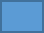 (указать: пятно крови, пятно спермы, ушная сера, зубная щетка, соска, ногти, жевательная резинка, волосы с луковицами) Мазок (соскоб) с внутренней стороны щеки_______________________________________(указать: пятно крови, пятно спермы, ушная сера, зубная щетка, соска, ногти, жевательная резинка, волосы с луковицами)Направить мне подлинник результата Не направлять мне подлинник результатаПочтой России по адресу:______________________________________________________________________________________________________________________________В день готовности направить сканированную копию на электронную почту_____________________________________________________________В день готовности: Направить сканированную копию на Электронную почту_____________________________Сообщить по телефону_______________________________(кодовое слово для сообщения по телефону:«_______________________________________»)Соскоб с внутренней стороны щеки(указать: пятно крови, пятно спермы, ушная сера, зубная щетка, соска, ногти, жевательная резинка, волосы с луковицами)Соскоб с внутренней стороны щеки             _______________________________________(указать: пятно крови, пятно спермы, ушная сера, зубная щетка, соска, ногти, жевательная резинка, волосы с луковицами)Соскоб с внутренней стороны щеки(указать: пятно крови, пятно спермы, ушная сера, зубная щетка, соска, ногти, жевательная резинка, волосы с луковицами)Вид исследования(выбрать и нужное отметить «V»)Вопрос «ДЕДУШКА/БАБУШКА-ВНУК/ВНУЧКА»;Является ли___________________________________________________________________________________________________________________            (указать полностью Фамилия, имя и отчество (если имеется))дедушкой/бабушкой (нужное подчеркнуть или обвести), по линии отца/матери (нужное подчеркнуть или обвести),  для________________ ______________________________________________________________ ?(Указать полностью Фамилия, имя и отчество (если имеется)ВНУКА или ВНУЧКИ) «ДЯДЯ/ТЕТЯ-ПЛЕМЯННИК/  ПЛЕМЯННИЦА»Является ли___________________________________________________________________________________________________________________            (указать полностью Фамилия, имя и отчество (если имеется))дядей/тетей  (нужное подчеркнуть или обвести), по линии отца/матери (нужное подчеркнуть или обвести),  для________________ ______________________________________________________________ ?(Указать полностью Фамилия, имя и отчество (если имеется)ПЛЕМЯННИКА(ЦЫ))БРАТЬЯ/СЕСТРЫОдин отец и одна матьЯвляется ли___________________________________________________________________________________________________________________            (указать полностью Фамилия, имя и отчество (если имеется))полнородным(ой)  братом/сестрой  (нужное подчеркнуть или обвести),    для____________________________________________________________ ______________________________________________________________ ?(Указать полностью Фамилия, имя и отчество (если имеется)БРАТА №2/СЕСТРЫ№2)Один отец и разные материЯвляется ли___________________________________________________________________________________________________________________            (указать полностью Фамилия, имя и отчество (если имеется))неполнородным(ой) единокровным(ой)  братом/сестрой  (нужное подчеркнуть или обвести),    для____________________________________________________________ ______________________________________________________________ ?(Указать полностью Фамилия, имя и отчество (если имеется)БРАТА №2/СЕСТРЫ№2)Одна мать и разные отцыЯвляется ли___________________________________________________________________________________________________________________            (указать полностью Фамилия, имя и отчество (если имеется))неполнородным(ой) единоутробным(ой)  братом/сестрой  (нужное подчеркнуть или обвести),    для____________________________________________________________ ______________________________________________________________ ?(Указать полностью Фамилия, имя и отчество (если имеется)БРАТА №2/СЕСТРЫ№2)Другой вопрос____________________________________________________________________________________________________________________________________________________________________________________________________________________________________________________________Направить мне подлинник результата Не направлять мне подлинник результатаПочтой России по адресу:______________________________________________________________________________________________________________________________В день готовности направить сканированную копию на электронную почту_____________________________________________________________В день готовности: Направить сканированную копию на Электронную почту_____________________________Сообщить по телефону_______________________________(кодовое слово для сообщения по телефону:«_______________________________________»)